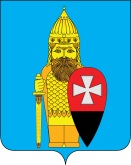 СОВЕТ ДЕПУТАТОВ ПОСЕЛЕНИЯ ВОРОНОВСКОЕ В ГОРОДЕ МОСКВЕ РЕШЕНИЕ26.10.2022 № 09/04Об утверждении перечня и стоимости платных услуг в МБУ «Спортивный комплекс «Вороново»В соответствии с Законом города Москвы от 06.11.2002 № 56 «Об организации местного самоуправления в городе Москве», Уставом поселения Вороновское; Совет депутатов поселения Вороновское решил:1. Утвердить перечень и стоимость платных услуг в МБУ «Спортивный комплекс «Вороново» (приложение 1).2. Утвердить перечень и стоимость платных услуг по подготовке лыжной трассы для сторонних организаций (приложение 2).3. Утвердить перечень категорий граждан, на которых распространяются льготы при оплате услуг в МБУ «Спортивный комплекс «Вороново» (приложение 3).4. Признать утратившими силу решения Совета депутатов поселения Вороновское:- от 30.11.2016 № 12/02 «Об утверждении перечня платных услуг и их стоимости, оказываемых муниципальным бюджетным учреждением «Спортивный комплекс «Вороново» поселения Вороновское;- от 20.11.2019 № 03/09 «О внесении изменений в решение Совета депутатов поселения Вороновское от 30.11.2016 г. № 12/02 «Об утверждении перечня платных услуг и их стоимости, оказываемые муниципальным бюджетным учреждением «Спортивный комплекс «Вороново» поселения Вороновское»;- от 26.05.2021 № 05/06 «О внесении изменений в решение Совета депутатов поселения Вороновское от 30.11.2016 г. № 12/02 «Об утверждении перечня платных услуг и их стоимости, оказываемые муниципальным бюджетным учреждением «Спортивный комплекс «Вороново» поселения Вороновское».5. Настоящее решение вступает в силу с 01 ноября 2022 года.6. Опубликовать настоящее решение в бюллетене «Московский муниципальный вестник» и разместить на официальном сайте администрации поселения Вороновское.7. Контроль за исполнением настоящего решения возложить на главу поселения Вороновское Царевского Е.П.Главапоселения Вороновское                                                                Е.П. ЦаревскийПриложение 1к решению Совета депутатовпоселения Вороновское в городе Москвеот 26.10.2022 № 09/04Перечень и стоимость платных услуг в МБУ «Спортивный комплекс «Вороново» Приложение 2к решению Совета депутатовпоселения Вороновское в городе Москвеот 26.10.2022 № 09/04Перечень и стоимость платных услуг по подготовке лыжной трассы для сторонних организацийПриложение 3к решению Совета депутатовпоселения Вороновское в городе Москвеот 26.10.2022 № 09/04перечень категорий граждан, на которых распространяются льготы при оплате услуг в МБУ «Спортивный комплекс «Вороново»№п /пНаименование услугиСтоимость услуги (руб.)1Карате(абонемент на 8 занятий)1 500 руб.(одно занятие – 250 руб.)2Тренажерный зал(абонемент на 12 занятий)Школьники, студенты (дневное отделение)(абонемент на 12 занятий)1 500 руб.(одно занятие – 250 руб.)1 000 руб.(одно занятие – 250 руб.)3Командные занятия в игровом зале (1 час):- баскетбол- волейбол- мини-футбол- спортивные мероприятия сторонних организаций и частных лиц 1 000 руб.1 000 руб.1 000 руб.1 000 руб.4Командные занятия на мини-футбольном поле с искусственным покрытием (1 час)1000 руб.5Занятия в зале единоборств (3-ий этаж)500 руб.(одно занятие – 1 час)6Прокат:- коньки (1 час)- настольный теннис (1 час)200 руб.100 руб.7Заточка коньков (1 пара)250 руб.8Секция аэробики(абонемент на 8 занятий)2 500 руб.(одно занятие – 500 руб.)9Секция боевого Самбо(абонемент на 12 занятий)2 500 руб.(одно занятие – 500 руб.)10Занятия на футбольном поле с естественным покрытием (1 час 30 мин):- футбольное поле 100х65м;- 1/2 футбольного поля;- 1/4 футбольного поля4 000 руб.2 000 руб.1 000 руб.11Командные занятия на хоккейной площадке с естественным льдом 60х30м (1 час)7 000руб.№п/пнаименованиеЕд.измеренияЦена, руб. коп. за 1 ед.1Транспортировка оборудования (Буран) для подготовки лыжной трассы от места хранения к лыжной трассе и обратнокм10,002Уплотнение снежной основы трассыкм900,003Фрезерование и выравнивание плотной основы трассы (подложки или подушки)км500,004Нарезка классической лыжни в плотной и ровной основе (подложке)км550,005Оплата работы оператора «Бурана»час2100,006Расход ГСМ для работы «Бурана» при подготовке 1 км лыжной трассыуслуга200,00№п/пНаименованиенаименование услугРазмер льготы, %1студенты (дневное отделение), школьникитренажерный зал302Малообеспеченные семьи, дети из неполных семейвсе виды платных услуг 503При оплате за второго ребенка и каждого последующего, посещающего платные секции МБУ «Спортивный комплекс «Вороново»все виды платных услуг504Ветераны боевых действий, труда, пенсионеры по возрасту, инвалиды всех групп, дети из семей мобилизованных на военную службувсе виды платных услуг100